جـامعة سوهـاج                                                                         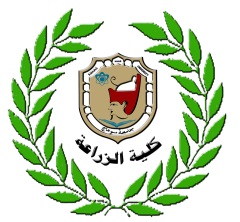 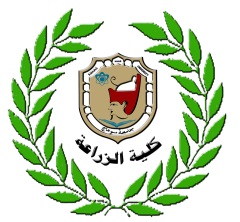 كليـــة الـزراعـة قسم علوم الأغذية والتغذيةــــــــــــــــــــــــــــــــــــــــــــــــــــــــــــــــــــــــــــــــــــــــــــــــــــــــــــــــــــــــــــــــــــــــــــــــــــــــــــــــــــــــــــــــــــــــــــــأجب عن الأسئلة الأتية:السؤال الأول:                                                                                                                    (20 درجه)ما هى معايير تقويم البحث العلمى؟وضح أهمية التصميم المنهجى للبحث؟السؤال الثانى:                                                                                                                   (20 درجه) أ- أذكر خطوات تصميم البحث، ثم تحدث عن إحداها بالتفصيل؟ب-  تكلم عن الإشراف العلمى وواجباته؟  السؤال الثالث:                                                                                                                  (20 درجه) وضح أسس وقواعد التقويم فى البحث العلمى؟ما هو مفهوم التقرير وماهى مقومات نجاحه؟انتهت الأسئلة مع تمنياتىنا بالتوفيق والنجاج،،،،،،